Poems from:Winter An Alphabet AcrosticBy Steven Schnur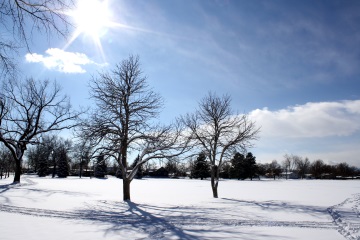 Other to make winter homes.Great blocks of iceOn eachLie HeapedIn the north country,On front doors,Lighted menorahsHolly wreathsDinner guests, musicIn living room windows,Year’s end.And gifts atNarrow sticks toDad carries aInside – thick logs for heat,Get the fire started.Knee-deepInLoad of woodNew snow,Late for schoolInto sweaters and boots,Under warm coversThis cold, snowy morning.Quickly we leap fromRest in theLight they driftRise like smoke before coming toUpwardYard.Flakes so